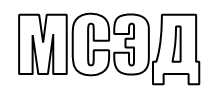 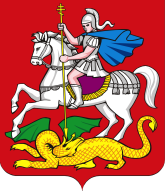 Уважаемые коллеги!	Министерство образования Московской области информирует, что 29 сентября 2017 года в 11.00 часов на базе ГОУ ВО МО «Государственный социально-гуманитарный университет» (г. Коломна, ул. Зеленая, д. 30) состоится Всероссийская научно-практическая конференция «Актуальные проблемы социально-педагогической деятельности в контексте социальной безопасности в современном российском обществе» (далее – Конференция).	Организаторы Конференции:	- ФГБУН «Центр исследования проблем безопасности Российской академии наук» (ЦИПБ РАН);	- ГОУ ВО МО «Государственный социально-гуманитарный университет»;	- Ассоциация социальных педагогов и педагогов-психологов Московской области.	Приглашаем принять участие в работе Конференции специалистов муниципальных органов управления образованием, руководителей и педагогов образовательных организаций Московской области.Каждый участник конференции имеет возможность:- подготовить материалы для публикации в сборнике материалов конференции        в форме тезисов, докладов, статей, презентаций;- выступить с докладом, мастер-классом, презентацией.Публикация материалов по результатам работы конференции будет осуществляться на безвозмездной основе (Приложение № 1). Получить более подробную информацию, а также прислать заявку на участие         в работе конференции можно: в Государственном социально-гуманитарном университете: 	- по электронному адресу: erofeeva-ma72@yandex.ru	- по телефону: + 7 (916) 917 – 34 – 16 (Ерофеева Мария Александровна); 	в Ассоциации социальных педагогов Московской области:- по электронному адресу: aspp-kolomna@yandex.ru  - по телефону: + 7 (916) 196 – 81 – 42 (Белоус Елена Николаевна).Приложение: на 1 л. в 1 экз.Т.Н. Хвостова8-498-602-11-23 (доб. 4-10-64)Приложение № 1Информация о публикации материаловМатериалы могут быть представлены в электронном виде (редактор Word, версия выше 2000) ─ в форме научной статьи, тезисов доклада, презентации, постановочной проблемы с ее изложением, критических замечаний по результатам дискуссии ─ по электронным адресам: 9380752@mail.ru; michalich2005@rambler.ru; erofeeva-ma72@yandex.ru (с пометкой «конференция по социальной безопасности»). Требования к публикациям:▪ текст - интервал – 1,5; ▪ шрифт – «Times New Roman», размер шрифта - 12, цвет – авто (черный);▪ масштаб ─ 100%. Смещение и кренинг отсутствуют. Анимация не используется;▪ параметры страницы: левое поле – ., правое поле – не менее ., верхнее поле – ., нижнее поле – .;▪ выравнивание ─ по ширине страницы;▪ при наборе текста статьи следует избегать более двух знаков пробела подряд (при больших сдвигах пользоваться табулятором);▪ ссылки в тексте на цитируемую литературу даются в квадратных скобках.                В конце статьи приводится список использованной литературы, оформленный по ГОСТу 7.0.5.2008;▪ в случае предоставления тезисов доклада их объем не должен превышать пяти страниц;▪ объем иных названных ранее материалов определяется самим автором, но не более 0,5 печатного листа;▪ Ф.И.О. автора (или авторов) с перечислением научной степени и звания должны быть напечатаны в правом верхнем углу строчными буквами;▪ название статьи выровнено по центру строки и напечатано прописными (заглавными) буквами на русском и английском языке;▪ аннотация (на русском и на английском языках);▪ ключевые слова (на русском и английском языках);▪ авторская справка: Ф.И.О. полностью (на русском и английском языках); ученая степень и звание (на русском и английском языках); место работы (на русском и английском языках); контактная информация: телефон, электронная почта.          МИНИСТЕРСТВО ОБРАЗОВАНИЯ         МОСКОВСКОЙ ОБЛАСТИ          МИНИСТЕРСТВО ОБРАЗОВАНИЯ         МОСКОВСКОЙ ОБЛАСТИ бульвар Строителей,  д. 1, г. Красногорск, Московская область, 143407тел. 8 (498) 602-11-11;  факс 8 (498) 602-09-93                e-mail:  minobr@mosreg.ru________________   № ____________На № ___________   от ____________Руководителям органов местного самоуправления муниципальных образований Московской области, осуществляющих управление в сфере образованияРуководителям образовательных организаций Московской областиЗаместитель министра образования Московской областиД.А. Шумский